University of Chichester Students Union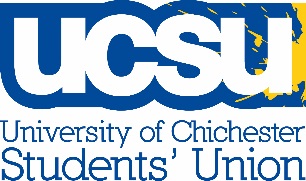 Accident Report Form When completing this form please try to include as much additional information as you can.  Details of surrounding area, contributing factors to the accident and the type of activity being undertaken will all help in ensuring the best possible action is taken.Any additional Information: (mark where injury occurred)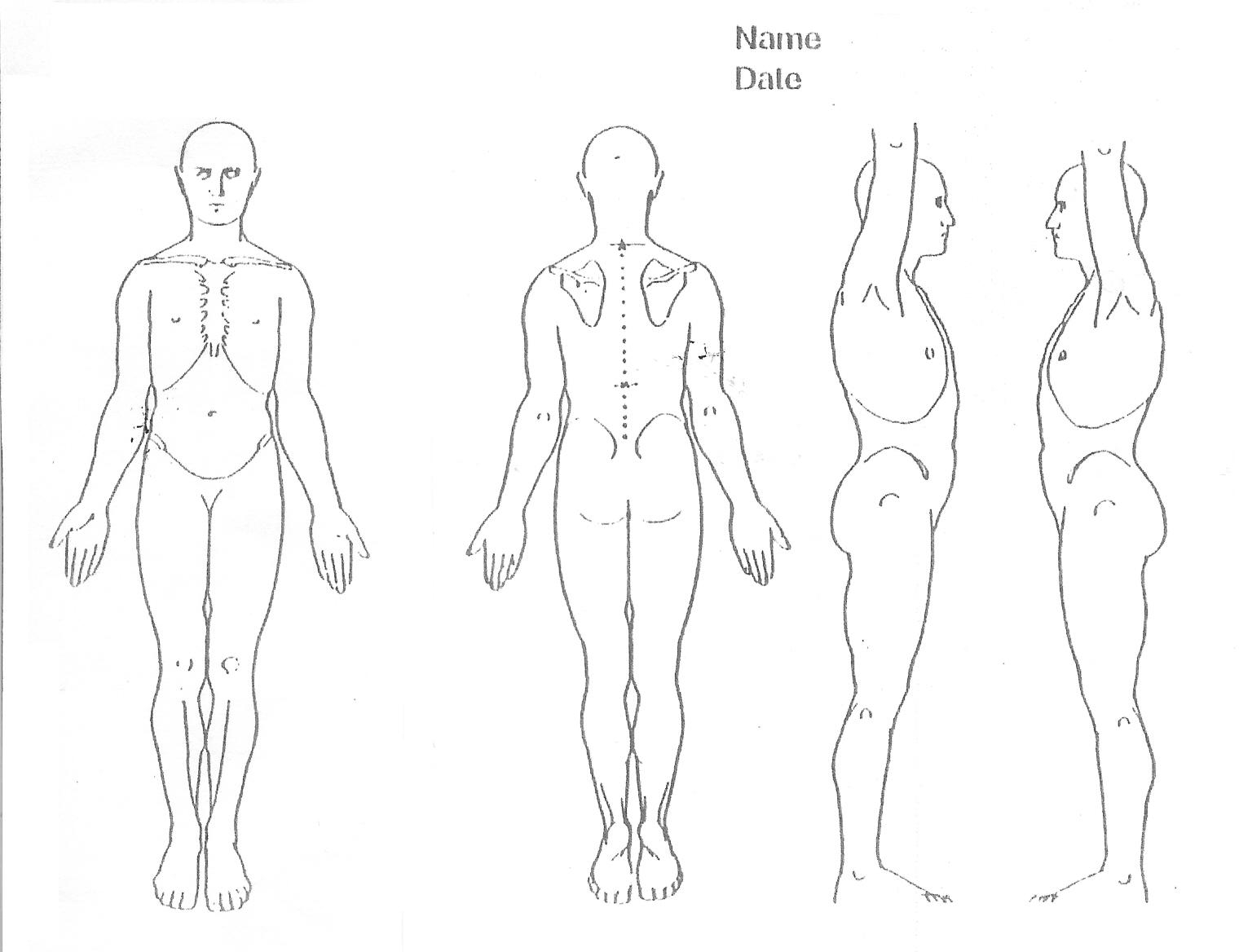 Investigation Comments:Is this reportable under RIDDOR:	Yes		NoReported to Health and Safety Committee:Reference Number:Name:Name:Name:Telephone No: Telephone No: Telephone No: Date of incident: Address: Any Injuries or Accidents Occurred?			Yes		NoAny Injuries or Accidents Occurred?			Yes		NoAny Injuries or Accidents Occurred?			Yes		NoAny Injuries or Accidents Occurred?			Yes		NoAny Injuries or Accidents Occurred?			Yes		NoAny Injuries or Accidents Occurred?			Yes		NoArea Where Accident Occurred: Area Where Accident Occurred: Area Where Accident Occurred: Area Where Accident Occurred: Area Where Accident Occurred: Area Where Accident Occurred: Description of Accident: Description of Accident: Description of Accident: Description of Accident: Description of Accident: Description of Accident: Details of Injury: Details of Injury: Details of Injury: Details of Injury: Details of Injury: Details of Injury: First Aid Applied & By Whom: First Aid Applied & By Whom: First Aid Applied & By Whom: First Aid Applied & By Whom: First Aid Applied & By Whom: First Aid Applied & By Whom: Time of Incident: Witness Details:Witness Details:Witness Details:Any Other Action Taken/Relevant Details: (If ambulance called please record a time)Any Other Action Taken/Relevant Details: (If ambulance called please record a time)Any Other Action Taken/Relevant Details: (If ambulance called please record a time)Any Other Action Taken/Relevant Details: (If ambulance called please record a time)Any Other Action Taken/Relevant Details: (If ambulance called please record a time)Any Other Action Taken/Relevant Details: (If ambulance called please record a time)Casualty SignatureDuty Manager SignatureDuty Manager Signature